              На сайте ООО "Экология Т" заработал личный кабинет На официальном сайте ООО «Экология Т» http://eko-tko.ru заработал сервис «Личный кабинет», где можно получить информацию о начисленных и оплаченных платежах. В личном кабинете можно оплатить услугу по обращению с ТКО без комиссии. Абоненту достаточно зайти в Личный кабинет по номеру лицевого счета и фамилии, ввести данные банковской карты и оплатить счёт. В ответ он получит электронный чек. Переводы принимаются с платёжных систем Visa, MasterCard и Мир любых банков.Также при первоначальном входе в Личный кабинет через мобильное приложение необходимо ввести свой номер телефона, на который придет СМС с кодом для входа в Личный кабинет. В последующих посещениях Личного кабинета подтверждение не требуется.Личный кабинет через мобильное приложение: В июле месяце 2020 г. ООО «Экология Т» запустил мобильное приложение для физических лиц. С сегодняшнего дня вы можете скачать его абсолютно бесплатно на свой смартфон через сервис Play Market и App Store.Также при первоначальном входе в Личный кабинет через мобильное приложение необходимо ввести свой номер телефона, на который придет СМС с кодом для входа в Личный кабинет. В последующих посещениях Личного кабинета подтверждение не требуется.В нём можно:— проверить начисления и оплаты;— произвести оплату;— оставить обращение на перерасчет платы или для корректировки данных по лицевому счету, прикрепив подтверждающие документы.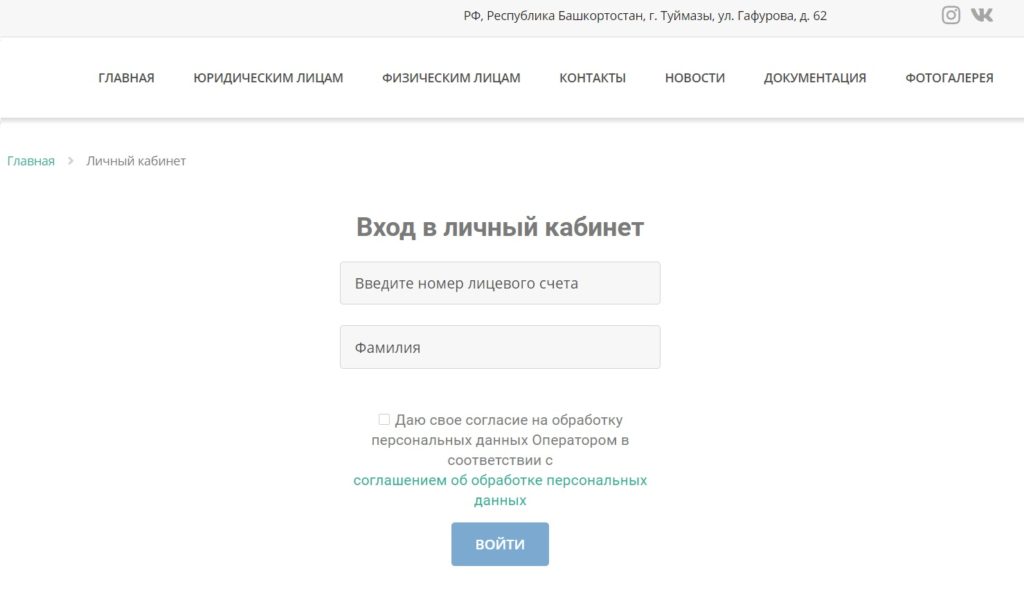 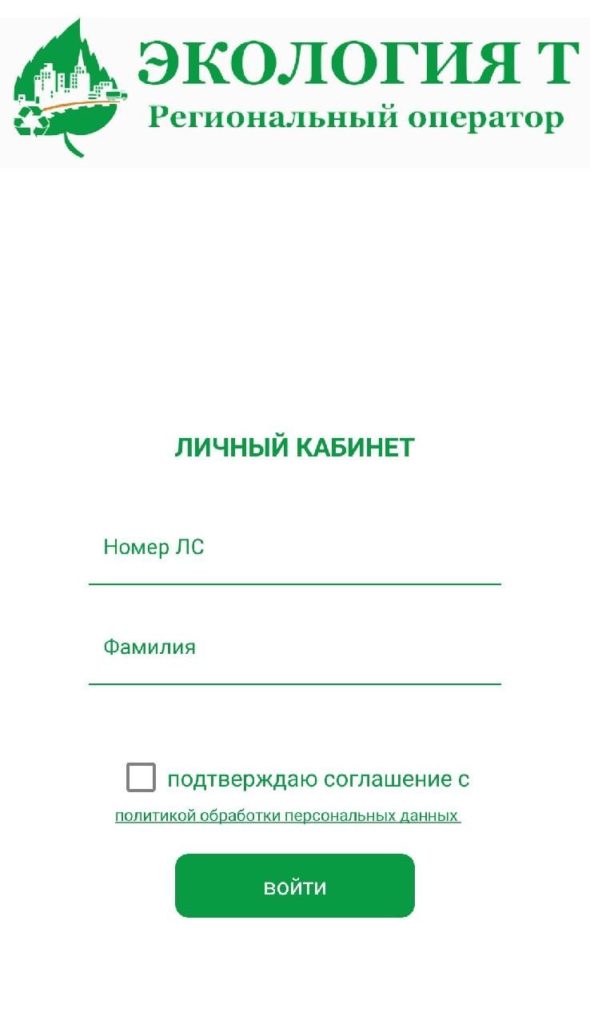 